LeerdoelInzicht krijgen in de duurzaamheid van kleding aan de hand van de levenscyclus van een T-shirt.Leren herkennen van de balans tussen People – Planet en Prosperity in dit duurzaamheidsvraagstukLeren om de Duurzame ontwikkelingsdoelen te gebruiken om het vraagstuk helder te maken.Verbinden van DOD’s aan PPP (optie)De opdracht – 60 minMaak een viertal waarin jullie de hele periode verder gaan werken aan de duurzame outfitKijk deze film over het “leven”  van een katoenen T-shirt.  Zet de Nederlandse ondertiteling aan.Deel 1: PPPBeantwoord in een tweetal de volgende vragen:Het produceren van een katoenen T-shirt, en hoe wij er als consument mee omgaan heeft een negatieve invloed op de belangen van de mens, de natuur en de welvaart. De drie gebieden van duurzame ontwikkeling (People-Planet- Prosperity).Wat kan je uit het filmpje halen over de negatieve invloed op: Wees hierin zo volledig mogelijk.Mens (sociale) belangen (people)?Natuur (Ecologische) belangen (planet)Welvaart (economische) belangen (Prosperity)2) Welke invloed vind je het meest negatief? Waarom?  3) Schrijf je antwoorden op en deel je antwoorden met het andere tweetal. Wat heeft de bespreking opgeleverd?  Deel 2: DODHoewel in het T-shirt filmpje de 17 duurzame ontwikkelingsdoelen niet worden genoemd, zijn er toch veel doelen te koppelen aan de productie van kleding. Kijk nog eens op SDG Nederland voor de 17 doelen en beantwoord de vragen.Op welke van de 17 duurzame ontwikkelingsdoelen (DOD’s) heeft het leven van dit T-shirt een negatieve invloed? Schrijf de doelen op en leg uit waaromKan je ook één of meerdere DOD’s vinden waar Fast Fashion misschien wel een positieve bijdrage aan levert? Bespreek de antwoorden met het andere tweetal. Wat heeft deze bespreking opgeleverd? Noteer de gezamenlijke antwoorden in het antwoordformulier.Deel 3 : Verbinding DOD en PPP(optie. Je docent geeft aan of je dit onderdeel moet doen)Duurzame ontwikkeling is de balans tussen de belangen van de mens, de natuur en de economie. Dat wist je al. De duurzame ontwikkelingsdoelen, de naam zegt het al, sluiten dus aan bij deze gebieden. Als er positieve effecten zijn op 2 duurzame ontwikkelingsdoelen (DOD’s) maar een negatief effect op 2 anderen, dan is er geen balans en dus ook geen duurzame ontwikkeling.Probeer de doelen die je genoemd hebt in deel twee eens te verbindingen aan de drie gebieden van duurzame ontwikkeling? (PPP). Dat kan in onderstaand schema in het antwoord formulier. Schrijf op welke doelen bij welk gebied horen en leg uit waaromPortfolioHet antwoordformulier wordt opgenomen in het porfolioHet wordt beoordeeld met voldoende/onvoldoende in het portfolio en is onderdeel van het examenDit formulier kan je uploaden in Teams in de map van periode 2Deel 1: PPPWat kan je uit het filmpje halen over de negatieve invloed op: Wees hierin zo volledig mogelijk.Mens (sociale) belangen (people)Natuur (ecologische) belangen (planet)Welvaart (economische) belangen (Prosperity)2) Welke invloed vind jij het meest negatief? Waarom? Waren jullie dit met elkaar eens?3) Wat heeft het delen met een ander tweetal opgeleverd?Deel 2: DODOp welke van de 17 duurzame ontwikkelingsdoelen (DOD’s) heeft het leven van dit T-shirt een negatieve invloed? Schrijf de doelen op en leg uit waaromKan je ook één of meerdere DOD’s vinden waar Fast Fashion misschien wel een positieve bijdrage aan levert? Bespreek de antwoorden met het andere tweetal. Wat heeft deze bespreking opgeleverd? Noteer de gezamenlijke antwoorden in het antwoordformulierDeel 3 : Verbinding DOD en PPP(optie. Je docent geeft aan of je dit onderdeel moet doen)Probeer de doelen die je genoemd hebt in deel twee eens te verbindingen aan de drie gebieden van duurzame ontwikkeling? (PPP). Dat kan in onderstaand schema in het antwoord formulier. Keuzedeel duurzaamheid in het beroep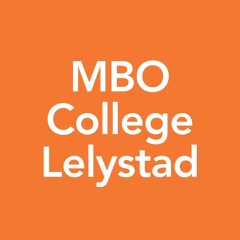 Opdracht 2.3  T-shirts in balans?People, Planet, Prosperity en de duurzame ontwikkelingsdoelenKeuzedeel duurzaamheid in het beroepAntwoordformulier opdracht 2.3 T-shirts in balans?Portfolio KD duurzaamheid in het beroepNaam: PeoplePlanetProsperityDoel x Omdat …..Doel xOmdat …..Doel xOmdat …..